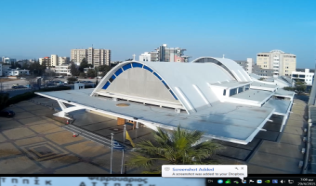 ΙΕΡΑ  ΑΡΧΙΕΠΙΣΚΟΠΗ  ΚΥΠΡΟΥΙερός  Ναός  Απ.  ΒαρνάβαΔασουπόλεως Α. Δημητρίου   80, 2025  ΣτρόβολοςΤΗΛ. 22 871098Ώρα ενάρξεως Εσπερινού: 4:30 μ.μ.   Όρθρου  :  6:30 π.μ.Κάθε Τετάρτη τελείται  Παράκλησις στις 4:30  μ.μ.  άν δεν έχομεν Εσπερινό.Για Εξομολόγηση κάθε  Τετάρτη από τις 4:00 μ.μ. ή μετά από συνεννόηση.  1ΠέμπτηΤων Αγ. Αναργύρων Κοσμά και Δαμιανού, του Οσίου Δαβίδ του εν Ευβοία.Όρθρος και Θεία Λειτουργία.                                                                    6:30 – 8:30 π.μ.Των Αγ. Αναργύρων Κοσμά και Δαμιανού, του Οσίου Δαβίδ του εν Ευβοία.Όρθρος και Θεία Λειτουργία.                                                                    6:30 – 8:30 π.μ.Των Αγ. Αναργύρων Κοσμά και Δαμιανού, του Οσίου Δαβίδ του εν Ευβοία.Όρθρος και Θεία Λειτουργία.                                                                    6:30 – 8:30 π.μ.  3ΣάββατονΑνακομιδή των Λειψάνων του Αγ. Μεγαλομ. Γεωργίου του Τροπαιοφόρου.Όρθρος και Θεία Λειτουργία.                                                                    6:30 – 8:30 π.μ.Ανακομιδή των Λειψάνων του Αγ. Μεγαλομ. Γεωργίου του Τροπαιοφόρου.Όρθρος και Θεία Λειτουργία.                                                                    6:30 – 8:30 π.μ.Ανακομιδή των Λειψάνων του Αγ. Μεγαλομ. Γεωργίου του Τροπαιοφόρου.Όρθρος και Θεία Λειτουργία.                                                                    6:30 – 8:30 π.μ.  4ΚυριακήΤου Οσίου Ιωαννικίου και του Αγίου Νικάνδρου Επισκόπου Μύρων.Όρθρος και Θεία Λειτουργία.                                                                    6:30 – 9:30 π.μ.Του Οσίου Ιωαννικίου και του Αγίου Νικάνδρου Επισκόπου Μύρων.Όρθρος και Θεία Λειτουργία.                                                                    6:30 – 9:30 π.μ.Του Οσίου Ιωαννικίου και του Αγίου Νικάνδρου Επισκόπου Μύρων.Όρθρος και Θεία Λειτουργία.                                                                    6:30 – 9:30 π.μ.  8ΠέμπτηΗ  Σύναξις των Αρχιστρατήγων Μιχαήλ και Γαβριήλ και των λοιπών ΑσωμάτωνΔυνάμεων.     Όρθρος και Θεία Λειτουργία.                                           6:30 – 8:45 π.μ.Η  Σύναξις των Αρχιστρατήγων Μιχαήλ και Γαβριήλ και των λοιπών ΑσωμάτωνΔυνάμεων.     Όρθρος και Θεία Λειτουργία.                                           6:30 – 8:45 π.μ.Η  Σύναξις των Αρχιστρατήγων Μιχαήλ και Γαβριήλ και των λοιπών ΑσωμάτωνΔυνάμεων.     Όρθρος και Θεία Λειτουργία.                                           6:30 – 8:45 π.μ.  9ΠαρασκευήΤου Αγίου Νεκταρίου Επισκόπου Πενταπόλεως του θαυματουργού.   Όρθρος και Θεία Λειτουργία.                                                                   6:30 – 8:30 π.μ.                                   Του Αγίου Νεκταρίου Επισκόπου Πενταπόλεως του θαυματουργού.   Όρθρος και Θεία Λειτουργία.                                                                   6:30 – 8:30 π.μ.                                   Του Αγίου Νεκταρίου Επισκόπου Πενταπόλεως του θαυματουργού.   Όρθρος και Θεία Λειτουργία.                                                                   6:30 – 8:30 π.μ.                                   11ΚυριακήΤου Αγ. Μεγαλομ. Μηνά και των Αγ. μαρτύρων Βίκτωρος και Βικεντίου.(Του Οσίου Αρσενίου του Καππαδόκου αντί 10/11 )Όρθρος και Θεία Λειτουργία.                                                                     6:30 – 9:30 π.μ.Του Αγ. Μεγαλομ. Μηνά και των Αγ. μαρτύρων Βίκτωρος και Βικεντίου.(Του Οσίου Αρσενίου του Καππαδόκου αντί 10/11 )Όρθρος και Θεία Λειτουργία.                                                                     6:30 – 9:30 π.μ.Του Αγ. Μεγαλομ. Μηνά και των Αγ. μαρτύρων Βίκτωρος και Βικεντίου.(Του Οσίου Αρσενίου του Καππαδόκου αντί 10/11 )Όρθρος και Θεία Λειτουργία.                                                                     6:30 – 9:30 π.μ.13ΤρίτηΤου εν Αγίοις  π. ημών Ιωάννου του Χρυσοστόμου,  Αρχιεπ. Κων/πόλεως.( Του Αγ. Ιωάννου του Ελεήμονος Πατριάρχου Αλεξανδρείας: 12/10 )Όρθρος και Θεία Λειτουργία.                                                                    6:30 – 8:45 π.μ.Του εν Αγίοις  π. ημών Ιωάννου του Χρυσοστόμου,  Αρχιεπ. Κων/πόλεως.( Του Αγ. Ιωάννου του Ελεήμονος Πατριάρχου Αλεξανδρείας: 12/10 )Όρθρος και Θεία Λειτουργία.                                                                    6:30 – 8:45 π.μ.Του εν Αγίοις  π. ημών Ιωάννου του Χρυσοστόμου,  Αρχιεπ. Κων/πόλεως.( Του Αγ. Ιωάννου του Ελεήμονος Πατριάρχου Αλεξανδρείας: 12/10 )Όρθρος και Θεία Λειτουργία.                                                                    6:30 – 8:45 π.μ.14ΤετάρτηΤου Αγίου ενδόξου Αποστόλου Φιλίππου και του εν Αγίοις Πατρός ημών Γρηγορίου του Παλαμά, Αρχιεπισκόπου Θεσσαλονίκης. Όρθρος και Θεία Λειτουργία.                                                                    6:30 – 8:30 π.μ.Του Αγίου ενδόξου Αποστόλου Φιλίππου και του εν Αγίοις Πατρός ημών Γρηγορίου του Παλαμά, Αρχιεπισκόπου Θεσσαλονίκης. Όρθρος και Θεία Λειτουργία.                                                                    6:30 – 8:30 π.μ.Του Αγίου ενδόξου Αποστόλου Φιλίππου και του εν Αγίοις Πατρός ημών Γρηγορίου του Παλαμά, Αρχιεπισκόπου Θεσσαλονίκης. Όρθρος και Θεία Λειτουργία.                                                                    6:30 – 8:30 π.μ.15ΠέμπτηΑΠΟ  ΣΗΜΕΡΟΝ  ΑΡΧΙΖΕΙ  Η  ΝΗΣΤΕΙΑ ΤΩΝ  ΧΡΙΣΤΟΥΓΕΝΝΩΝ.ΑΠΟ  ΣΗΜΕΡΟΝ  ΑΡΧΙΖΕΙ  Η  ΝΗΣΤΕΙΑ ΤΩΝ  ΧΡΙΣΤΟΥΓΕΝΝΩΝ.ΑΠΟ  ΣΗΜΕΡΟΝ  ΑΡΧΙΖΕΙ  Η  ΝΗΣΤΕΙΑ ΤΩΝ  ΧΡΙΣΤΟΥΓΕΝΝΩΝ.16ΠαρασκευήΤου Αγίου ενδόξου Αποστόλου και Ευαγγελιστού Ματθαίου.Όρθρος και Θεία Λειτουργία.                                                                     6:30 –8:30 π.μ.Του Αγίου ενδόξου Αποστόλου και Ευαγγελιστού Ματθαίου.Όρθρος και Θεία Λειτουργία.                                                                     6:30 –8:30 π.μ.Του Αγίου ενδόξου Αποστόλου και Ευαγγελιστού Ματθαίου.Όρθρος και Θεία Λειτουργία.                                                                     6:30 –8:30 π.μ.18ΚυριακήΤων Αγίων Μαρτύρων Πλάτωνος και Ρωμανού. Όρθρος και Θεία Λειτουργία.                                                                    6:30 – 9:30 π.μ.Των Αγίων Μαρτύρων Πλάτωνος και Ρωμανού. Όρθρος και Θεία Λειτουργία.                                                                    6:30 – 9:30 π.μ.Των Αγίων Μαρτύρων Πλάτωνος και Ρωμανού. Όρθρος και Θεία Λειτουργία.                                                                    6:30 – 9:30 π.μ.21ΤετάρτηΤα  Εισόδια της Υπεραγίας Θεοτόκου.Όρθρος και Θεία Λειτουργία.                                                                    6:30 – 9:00 π.μ.                                         Τα  Εισόδια της Υπεραγίας Θεοτόκου.Όρθρος και Θεία Λειτουργία.                                                                    6:30 – 9:00 π.μ.                                         Τα  Εισόδια της Υπεραγίας Θεοτόκου.Όρθρος και Θεία Λειτουργία.                                                                    6:30 – 9:00 π.μ.                                         25ΚυριακήΑπόδοσις της Εορτής των Εισοδίων της Θεοτόκου.Της Αγίας Μεγαλομ. και πανσόφου Αικατερίνης και του Αγίου μάρτυρος Μερκουρίου.                  Όρθρος και Θεία Λειτουργία.                          6:30 – 9:30 π.μ.Απόδοσις της Εορτής των Εισοδίων της Θεοτόκου.Της Αγίας Μεγαλομ. και πανσόφου Αικατερίνης και του Αγίου μάρτυρος Μερκουρίου.                  Όρθρος και Θεία Λειτουργία.                          6:30 – 9:30 π.μ.Απόδοσις της Εορτής των Εισοδίων της Θεοτόκου.Της Αγίας Μεγαλομ. και πανσόφου Αικατερίνης και του Αγίου μάρτυρος Μερκουρίου.                  Όρθρος και Θεία Λειτουργία.                          6:30 – 9:30 π.μ.26ΔευτέραΤου Οσίου Πατρός ημών Στυλιανού του Παφλαγόνος, του Οσίου Νίκωνος.Όρθρος και Θεία Λειτουργία.                                                                     6:30 – 8:30 π.μ.Του Οσίου Πατρός ημών Στυλιανού του Παφλαγόνος, του Οσίου Νίκωνος.Όρθρος και Θεία Λειτουργία.                                                                     6:30 – 8:30 π.μ.Του Οσίου Πατρός ημών Στυλιανού του Παφλαγόνος, του Οσίου Νίκωνος.Όρθρος και Θεία Λειτουργία.                                                                     6:30 – 8:30 π.μ.29ΠέμπτηΦαίδρου και Παραμόνου των μαρτύρων, του Αγ. Ιερομ. Φιλουμένου του Κυπρίου.   Όρθρος και Θεία Λειτουργία.                                                 6:30 – 8:30 π.μ.Φαίδρου και Παραμόνου των μαρτύρων, του Αγ. Ιερομ. Φιλουμένου του Κυπρίου.   Όρθρος και Θεία Λειτουργία.                                                 6:30 – 8:30 π.μ.Φαίδρου και Παραμόνου των μαρτύρων, του Αγ. Ιερομ. Φιλουμένου του Κυπρίου.   Όρθρος και Θεία Λειτουργία.                                                 6:30 – 8:30 π.μ.30ΠαρασκευήΤου Αγίου ενδόξου Αποστόλου Ανδρέου του Πρωτοκλήτου.Όρθρος και Θεία Λειτουργία.                                                                     6:30 – 8:45 π.μ.Του Αγίου ενδόξου Αποστόλου Ανδρέου του Πρωτοκλήτου.Όρθρος και Θεία Λειτουργία.                                                                     6:30 – 8:45 π.μ.Του Αγίου ενδόξου Αποστόλου Ανδρέου του Πρωτοκλήτου.Όρθρος και Θεία Λειτουργία.                                                                     6:30 – 8:45 π.μ.